Комитет по образованию Псковской областиГБОУ ДПО «Псковский областной институт повышения квалификации работников образования»ГБУК «Псковская областная универсальная научная библиотека им. В.Я. Курбатова»ОСП «Псковская областная библиотека для детей и юношества им. В.А. Каверина»Храм святого Александра Невского г. ПсковаУправление образования Администрации г. ПсковаМБДОУ «Детский сад комбинированного вида № 28 «Искорка» г. ПсковаВ рамках XIII Международных Александро-Невских чтений«Александр Невский и традиции защиты государственности и веры православной»24 мая День Славянской письменности и культурыПРОГРАММАМежрегиональной научно-практической конференцииСИЯНИЕ СЛАВЫ АЛЕКСАНДРА НЕВСКОГОПатриотическое и духовно-нравственное воспитание детей дошкольного  возраста на примере подвига Александра Невского и его последователей24–25 мая 2022 года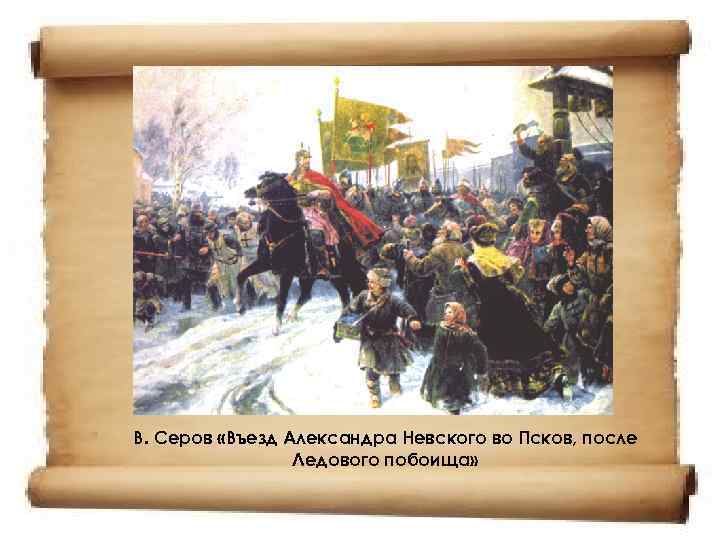 г. ПсковПЛАН ПРОВЕДЕНИЯМежрегиональной научно-практической конференции«СИЯНИЕ СЛАВЫ АЛЕКСАНДРА НЕВСКОГО.Патриотическое и духовно-нравственное воспитание детей дошкольного возраста на примере подвига Александра Невского и его последователей»г. Псков, 24–25 мая 2022 годаФОРМА ПРОВЕДЕНИЯ: очная  с применением дистанционных образовательных технологийРЕГЛАМЕНТ: до 10 минут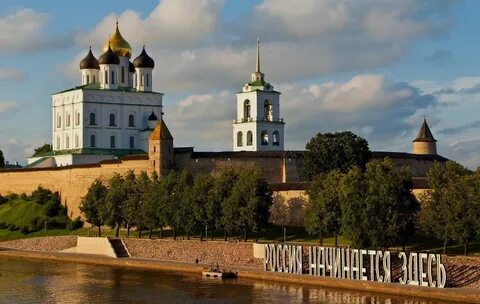 ПРОГРАММАМежрегиональной научно-практической конференции«СИЯНИЕ СЛАВЫ АЛЕКСАНДРА НЕВСКОГО.Патриотическое и духовно-нравственное воспитание детей дошкольного возраста на примере подвига Александра Невского и его последователей»г. Псков, 24–25 мая 2022 годаМесто проведения: Проектный офис «Команда 2018» г. Псков, ул. Некрасова, 1924 мая (вторник)12.30 – 13.00Регистрация участников конференции Выставка книг, посвященная князю Александру Невскому,  из библиотеки храма Александра Невского и фондов ОСП «Псковская областная библиотека для детей и юношества им. В.А. Каверина» Выставка «Сияние славы Александра Невского» (творческая деятельность детей, родителей, педагогов) 13.00 – 13.30ТОРЖЕСТВЕННОЕ ОТКРЫТИЕВедущие: педагоги МБДОУ «Детский сад № 28 «Искорка» г. Пскова   Булина Валентина Ивановна, методист, учитель-логопед, Акбарова Янина Алексеевна, воспитатель Приветственное слово Митрофорного протоиерея Олега Тэора, настоятеля воинского храма святого благоверного Александра Невского,  Почетного гражданина г. Пскова,  помощника командира 76-й гвардейской десантно-штурмовой Черниговской  Краснознаменной,  ордена Суворова дивизииПриветствие детей (песни, инсценировки, стихи об Александре Невском), видео   Ответственный: Нефедова Алла Владимировна, заведующий муниципальным бюджетным дошкольным образовательным учреждением «Детский сад № 28 «Искорка» г. Пскова ПРИВЕТСТВИЯПредставители Комитета по образованию Псковской области              (по согласованию)Урсова Ольга Владимировна, и.о. ректора ГБОУ ДПО «Псковский областной институт повышения квалификации работников образования», кандидат педагогических наукОсадчая Ирина Валериановна, директор ОСП «Псковская областная библиотека для детей и юношества им. В.А. Каверина» Псковской областной универсальной научной библиотеки имени Валентина Яковлевича Курбатова Стороненков Георгий Иванович, депутат Псковской городской Думы Кузыченко Анна Сергеевна, начальник Управления образования Администрации г. ПсковаЛозницкая Татьяна Олеговна, начальник Управления образования Администрации г. Великие ЛукиМузыкальное приветствие фольклорного творческого объединения «Скоморошина»ПЛЕНАРНОЕ ЗАСЕДАНИЕ24 мая (вторник)г. Псков, 13.30 – 14.30Проектный офис «Команда 2018»Председатель: Давыдов Гарри Артемович, заведующий кафедрой управления развитием образовательных систем ГБОУ ДПО ПОИПКРО, Почетный работник общего образования Российской Федерации,  кандидат педагогических наукСопредседатель: Вальнер Надежда Анатольевна, доцент кафедры управления развитием образовательных систем ГБОУ ДПО ПОИПКРО,  Почетный работник общего образования Российской Федерации,  кандидат социологически наукТехнический модератор: Сысоева Елена Александровна, заведующий отделом социокультурного развития ОСП «Псковская областная библиотека для детей и юношества им. В.А. Каверина» ГБУК «ПОУНБ им. В.Я. Курбатова»Регламент – 10 мин.Доклады:Знакомство с историей семьи и региона – основа духовно-нравственного воспитания дошкольниковПасман Татьяна Борисовна, доцент кафедры социально-гуманитарных дисциплин ГБОУ ДПО «Псковский областной институт повышения квалификации работников образования»Духовно-нравственное воспитание дошкольников в проекте «Истоки милосердия»Чернецова Мария Александровна, победитель регионального этапа Всероссийского конкурса в области педагогики, воспитания и работы с детьми и молодежью до 20 лет «За нравственный подвиг учителя», заместитель заведующего по воспитательной работе МБДОУ «Детский сад                                     № 21 комбинированного вида» (г. Великие Луки)3. Подготовка педагогов к реализации проекта «Александр Невский – герой на все времена» Нефедова Алла Владимировна, заведующий МБДОУ «Детский сад № 28 «Искорка» (г. Псков) 4. Нравственно-патриотическое воспитание детей старшего дошкольного возраста (онлайн)Белоусова Римма Юрьевна, доцент кафедры дошкольного образования ГБОУ ДПО «Нижегородский институт развития образования», кандидат педагогических наук (г. Нижний Новгород)5. Формирование образа великого князя Александра Невского – защитника земли русской у детей старшего дошкольного возраста через активное взаимодействие с окружающим  миром эмоционально-практическим путем. Презентация видеосказок и книги «Сказания о защитнике земли русской – великом князе Александре Невском»Александрова Любовь Владимировна, Кисиль Наталия Юрьевна, педагоги МБДОУ «Детский сад общеразвивающего вида с приоритетным осуществлением художественно-эстетического развития воспитанников                           № 43 «Улыбка» (г. Псков)6. Формирование духовно-нравственной личности старших дошкольников посредством волонтерской деятельности (онлайн) Абрамович Светлана Сергеевна, Государственное учреждение образования «Ясли – сад № . Полоцка» (г. Полоцк, Республика Беларусь)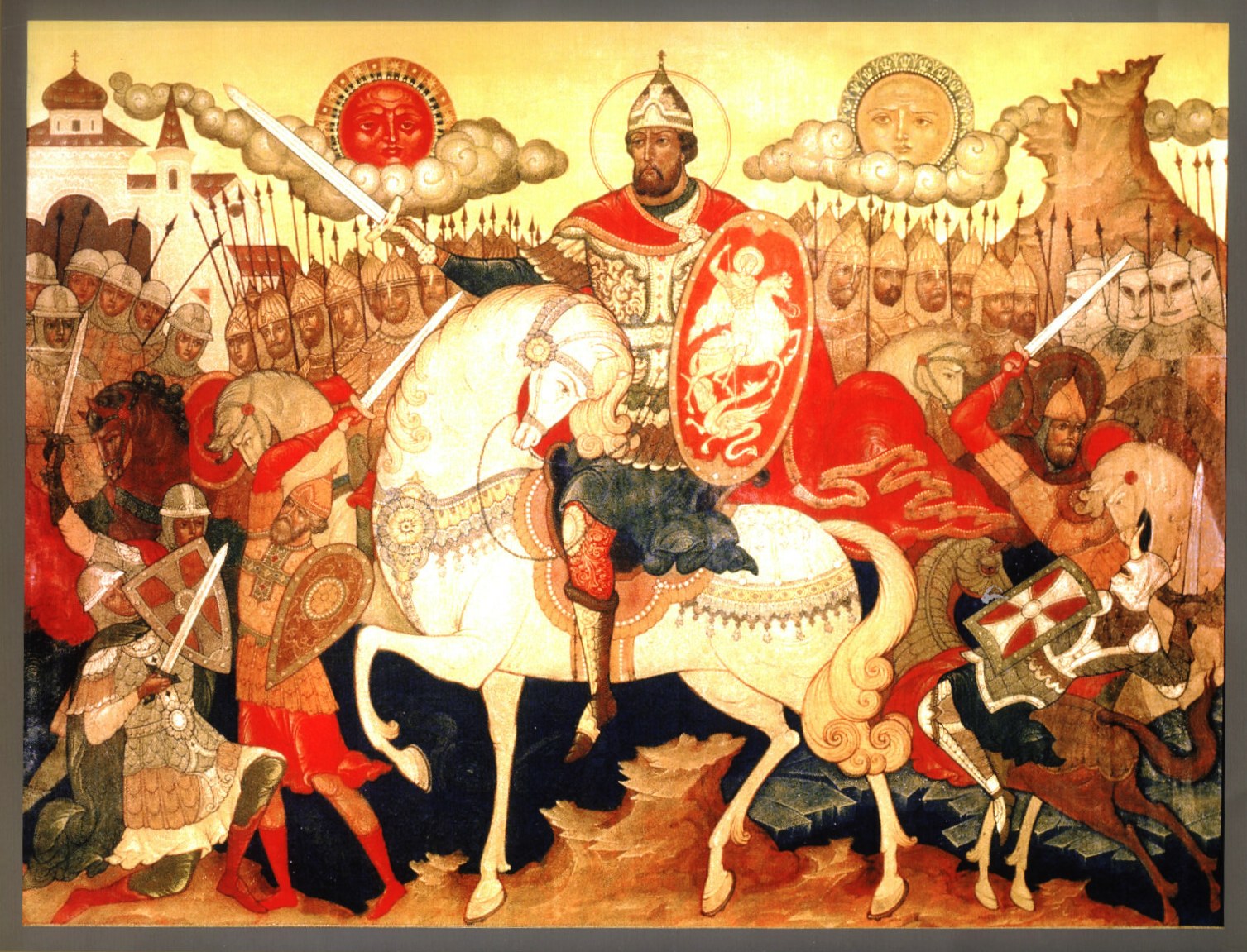 Битва на Псковско-Чудском озере (Ледовое побоище). Фрагмент иконописного жития святого Александра Невского, подаренного          Святейшим Патриархом Московским и всея Руси Алексием IIхраму Александра Невского в г. Пскове24 мая (вторник)СЕКЦИЯ 1Роль личности Александра Невского в формировании исторической памяти у детей дошкольного возраста15.30 – 17.00Место проведения: Проектный офис «Команда 2018»г. Псков, ул. Некрасова, 19Руководитель секции: Нефедова Алла Владимировна, заведующий муниципальным бюджетным дошкольным образовательным учреждением «Детский сад № 28 «Искорка» г. Пскова 1. Здесь «расцвело мое детство»: нравственно-патриотический образовательный проектПобедители регионального этапа Всероссийского конкурса в области педагогики, воспитания и работы с детьми и молодежью до 20 лет «За нравственный подвиг учителя»:Шпакова Светлана Николаевна, заведующий МАДОУ «Центр развития ребенка – детский сад № 25» г. Великие Луки; Горшнева Светлана Васильевна, старший воспитатель МАДОУ «Центр развития ребенка – детский сад № 25»  г. Великие Луки2. Духовно-нравственное воспитание дошкольников в системе «Папа, мама, я – путешествующая семья!» (онлайн)Борисевич Анастасия Петровна,  воспитатель ГУО «Ясли-сад № 26                  г. Полоцка» (Республика Беларусь) 3. Проект «Назад в будущее»: непосредственно-образовательная деятельность в подготовительной группе «Храм Александра Невского»Истратова Юлия Алексеевна, воспитатель МБДОУ «Детский сад общеразвивающего вида с приоритетным осуществлением социально-личностного развития воспитанников № 39 «Малышок» г. Пскова4. Проект «Назад в будущее»: мастер-класс «Занимательный фотокубик. Ассоциативный ряд «Александр Невский»Зубкова Нина Сергеевна, воспитатель МБДОУ «Детский сад общеразвивающего вида с приоритетным осуществлением социально-личностного развития воспитанников № 39 «Малышок» г. Пскова5. В старину едали деды: история псковской ухиКукушкина Анна Николаевна, воспитатель МБДОУ «Детский сад комбинированного вида № 28 «Искорка» г. Пскова6. Проект «Назад в будущее»: видеопрезентация спортивно-досуговой деятельности детей старшей группы «Память поколений»Аунман Оксана Сергеевна, старший воспитатель МБДОУ «Детский сад общеразвивающего вида с приоритетным осуществлением социально-личностного развития воспитанников № 39 «Малышок» г. Пскова; Титова Ольга Алексеевна, музыкальный руководитель МБДОУ «Детский сад общеразвивающего вида с приоритетным осуществлением социально-личностного развития воспитанников № 39 «Малышок» г. Пскова7. Образ Александра Невского в нравственно-патриотическом воспитании детей с ограниченными возможностями здоровьяАрхипова Наталья Ивановна, воспитатель МБДОУ «Детский сад компенсирующего вида № 49 «Тополек» г. Пскова24 мая (вторник)СЕКЦИЯ 2Значение подвига Александра Невского и его последователей в духовно-нравственном и патриотическом воспитании дошкольников в семье и дошкольной образовательной организации15.30 – 17.00Место проведения: Креативное пространство «Лофт» г. Псков, ул. Спортивная, д. 16, конференцзал Руководитель секции: Скобелева Светлана Викторовна, заведующий МБДОУ «Детский сад № 19» г. Пскова1. История храма Александра Невского Солонец Алексей Игоревич, студент ГБПОУ ПО «Псковский политехнический колледж» Руководитель: Стояновская Ирина Витальевна, преподаватель истории ГБПОУ ПО «Псковский политехнический колледж», директор ГБПОУ ПО «Псковский политехнический колледж» – Седунов Александр Всеволодович, доктор исторических наук2. «Возвращение к истокам» – нравственно-патриотическое воспитание в дошкольном образовательном учрежденииКовалева Елена  Петровна, воспитатель, «Назимовский детский сад» филиал МБДОУ «Куньинский детский сад «Лучик» Куньинского района Псковской области3. Проект «Александр Невский – истинный хранитель земли русской». Взаимодействие с  родителями по реализации проектаВеселова Светлана Валентиновна,  Фоменко Юлия Геннадьевна,  воспитатели МБДОУ «Детский сад № 18» г. Пскова4. «С чего начинается Родина!» – патриотическое и духовно-нравственное воспитание детей в дошкольном образовательном учрежденииЦарева Татьяна Геннадьевна, старший воспитатель МБДОУ «Куньинский детский сад «Лучик» Куньинского района Псковской области 5. Ледовое побоище: создание мультфильма вместе с детьмиИсхакова Наталья Анатольевна, воспитатель Муниципального бюджетного дошкольного образовательного учреждения «Детский сад № 28 «Искорка» г. Пскова 6. Воспитательная система класса. Взаимодействие педагога и родителейТихомирова Елена Анатольевна, учитель начальных классов МАОУ «Псковская гимназия с изучением основ православной культуры № 28»25 мая (среда)13.00 – 14.30«КРУГЛЫЙ СТОЛ» по теме:«Духовно-нравственное воспитание детей в семье. Родители – союзники или противники в процессе воспитания патриотизма сегодня?»Место проведения: ГБУК «Псковская областная универсальная научная библиотека им. В.Я. Курбатова»г. Псков, ул. Профсоюзная, 2,2 этаж, зал Президентской библиотекиДоклады – до 10 минутПрения – до 5 минутМодераторы:  Шлат Наталья Юрьевна, заведующий кафедрой дошкольного и начального образования ГБОУ ДПО ПОИПКРО, доцент кафедры образовательных технологий Института образования и социальных наук ФГБОУ ВО                  «Псковский государственный университет», кандидат педагогических наукОсадчая Ирина Валериановна, директор ОСП «Псковская областная библиотека для детей и юношества им. В.А. Каверина» ГБУК «ПОУНБ им. В.Я. Курбатова»ПРИВЕТСТВИЯ:– Павлова Вера Ивановна, генеральный директор Псковской областной универсальной научной библиотеки имени Валентина Яковлевича Курбатова– Урсова Ольга Владимировна, и.о. ректора ГБОУ ДПО «Псковский областной институт повышения квалификации работников образования», кандидат педагогических наук– Протоиерей Виталий Герусов, настоятель храма св. Варлаама Хутынского г. Пскова– Соколова Наталья Викторовна, уполномоченный по правам ребенка в Псковской области – Седунов Александр Всеволодович, и.о. директора ГБПОУ ПО «Псковский политехнический колледж», доктор исторических наук– Крутоголов Кирилл, студент ГБПОУ ПО «Псковский политехнический колледж» «Образ Александра Невского глазами молодого поколения» Руководитель: Стояновская Ирина Витальевна, преподаватель истории ГБПОУ ПО «Псковский политехнический колледж»ВЫСТУПЛЕНИЯ:1. Патриотическое воспитание: проблемы и перспективы дошкольной педагогики Вальнер Надежда Анатольевна, доцент кафедры управления развитием образовательных систем  ГБОУ ДПО ПОИПКРО, кандидат социологических наук2. Александр Невский – просветитель и духовный наставник на векаИевлев Николай Витальевич, директор НП «Серебряное кольцо России», председатель Правления Ленинградского областного отделения «Александро-Невского братства»  (г. Санкт-Петербург)3. Ресурсы, необходимые для организации эффективного патриотического воспитания в дошкольной образовательной организацииПасман Татьяна Борисовна, доцент кафедры социально-гуманитарных дисциплин ГБОУ ДПО ПОИПКРО4. Патриотическое воспитание в образовательных учреждениях г. Пскова Александрова Марина Алексеевна, и.о. заместителя начальника  Управления образования Администрации г. Пскова5.  Патриотическое и духовно-нравственное  воспитание дошкольника Шлат Наталья Юрьевна, заведующий кафедрой дошкольного и начального образования ГБОУ ДПО ПОИПКРО, доцент кафедры образовательных технологий Института образования и социальных наук ФГБОУ ВО «Псковский государственный университет», кандидат педагогических наук6.  Организация межведомственного взаимодействия в отношении семей с детьми          Кириллова Марина Владимировна, начальник отдела семьи, женщин, детей и демографии Комитета по социальной защите Псковской области7.  Работа с семьей по  воспитанию патриотизма у детей дошкольного возраста         Домкина Ольга Германовна, заведующий МБДОУ «Куньинский детский сад «Лучик» Куньинского района Псковской области8. Воспитание гражданина России – актуальное направление работы в дошкольных учреждениях        Полякова Елена Валерьевна, главный специалист отдела дошкольного образования Управления образования Администрации  г. Великие Луки 9.  Патриотическое воспитание дошкольника на примере образа Александра Невского: из опыта работы         Нефедова Алла Владимировна,  заведующий  МДОУ «Детский сад комбинированного вида № 28 «Искорка»,  г. ПсковОРГКОМИТЕТМежрегиональной научно-практической конференцииСИЯНИЕ СЛАВЫ АЛЕКСАНДРА НЕВСКОГОПатриотическое и духовно-нравственное воспитание детей дошкольного возраста на примере подвига Александра Невского и его последователейДуховный руководитель:Митрофорный протоиерей Олег Тэор, настоятель воинского храма святого благоверного великого князя Александра Невского, Почетный гражданин г. Пскова, помощник командира 76-й гвардейской десантно-штурмовой Черниговской Краснознамённой, ордена Суворова дивизииДавыдов Гарри Артемович,  заведующий кафедрой управления развитием образовательных систем ГБОУ ДПО ПОИПКРО, кандидат педагогических наук;Осадчая Ирина Валериановна, директор ОСП «Псковская областная библиотека для детей и юношества им. В.А. Каверина» ГБУК «ПОУНБ им. В.Я. Курбатова»;Шлат Наталья Юрьевна, заведующий кафедрой дошкольного и начального образования ГБОУ ДПО ПОИПКРО, доцент кафедры образовательных технологий Института образования и социальных наук ФГБОУ ВО «Псковский государственный университет», кандидат педагогических наук;Вальнер Надежда Анатольевна, доцент кафедры управления развитием образовательных систем  ГБОУ ДПО ПОИПКРО, кандидат социологических наук;Пасман Татьяна Борисовна, доцент кафедры социально-гуманитарных дисциплин ГБОУ ДПО ПОИПКРО;Нефедова Алла Владимировна,  заведующий  МДОУ «Детский сад комбинированного вида № 28 «Искорка»  г. Пскова;Александрова Марина Алексеевна, и.о. заместителя начальника Управления образования Администрации г. Пскова;Полякова Елена Валерьевна, главный специалист отдела дошкольного образования Управления образования Администрации                 г.  Великие Луки;Николаева Елена Владимировна, главный библиотекарь отдела социокультурного развития ОСП «Псковская областная библиотека для детей и юношества им. В.А. Каверина» ГБУК «ПОУНБ им. В.Я. Курбатова»Информационная поддержка конференции:Сайт ГБОУ ДПО ПОИПКРОСайт ОСП «Псковская областная библиотека для детей и юношества им. В.А. Каверина» ГБУК «ПОУНБ им.В.Я. Курбатова»Сайты дошкольных образовательных организаций Псковской областиФилиал ФГУП "ВГТРК" ГТРК «Псков»Пресс-служба Псковской городской Думы Координаторы: Вальнер Надежда Анатольевна, доцент кафедры управления развитием образовательных систем ГБОУ ДПО ПОИПКРО, тел.: 8911-359-23-73; е-mail: bha58@yandex.ru              Николаева Елена Владимировна  главный библиотекарь отдела социокультурного развития ОСП «Псковская областная библиотека для детей и юношества им. В.А. Каверина» ГБУК «ПОУНБ им. В.Я. Курбатова»  тел.: 8-921504-51-24; е-mail: elga-59@mail.ru24 мая 2022 года (вторник)24 мая 2022 года (вторник)24 мая 2022 года (вторник)12.30 – 13.00Регистрация участников конференцииОтветственный: Умнова Нина Викторовна, педагог-психолог МБДОУ «Детский сад № 28 «Искорка» г. ПсковаКнижная и творческая выставка «Сияние славы Александра Невского» (творческая деятельность детей, родителей, педагогов)Ответственный: Николаева Елена Владимировна, главный библиотекарь отдела социокультурного развития ОСП «Псковская областная библиотека для детей и юношества          им. В.А. Каверина» ГБУК «ПОУНБ им. В.Я. Курбатова»Место проведения: Проектный офис «Команда 2018»г. Псков, ул. Некрасова, 19Регистрация участников конференцииОтветственный: Умнова Нина Викторовна, педагог-психолог МБДОУ «Детский сад № 28 «Искорка» г. ПсковаКнижная и творческая выставка «Сияние славы Александра Невского» (творческая деятельность детей, родителей, педагогов)Ответственный: Николаева Елена Владимировна, главный библиотекарь отдела социокультурного развития ОСП «Псковская областная библиотека для детей и юношества          им. В.А. Каверина» ГБУК «ПОУНБ им. В.Я. Курбатова»Место проведения: Проектный офис «Команда 2018»г. Псков, ул. Некрасова, 1913.00 – 13.30                                    ТОРЖЕСТВЕННОЕ ОТКРЫТИЕ Место проведения: Проектный офис «Команда 2018» г. Псков, ул. Некрасова, 19                                    ТОРЖЕСТВЕННОЕ ОТКРЫТИЕ Место проведения: Проектный офис «Команда 2018» г. Псков, ул. Некрасова, 1913.30 – 14.30                         ПЛЕНАРНОЕ ЗАСЕДАНИЕПредседатель: Давыдов Гарри Артемович, заведующий кафедрой управления развитием образовательных систем ГБОУ ДПО ПОИПКРО, Почетный работник общего образования Российской Федерации,  кандидат педагогических наукСопредседатель: Вальнер Надежда Анатольевна, доцент кафедры управления развитием образовательных систем ГБОУ ДПО ПОИПКРО,  Почетный работник общего образования Российской Федерации, кандидат социологических наукТехнический модератор: Сысоева Елена Александровна, заведующий отделом социокультурного развития ОСП «Псковская областная библиотека для детей и юношества          им. В.А. Каверина» ГБУК «ПОУНБ им. В.Я. Курбатова»Место проведения: Проектный офис «Команда 2018» г. Псков, ул. Некрасова, 19                         ПЛЕНАРНОЕ ЗАСЕДАНИЕПредседатель: Давыдов Гарри Артемович, заведующий кафедрой управления развитием образовательных систем ГБОУ ДПО ПОИПКРО, Почетный работник общего образования Российской Федерации,  кандидат педагогических наукСопредседатель: Вальнер Надежда Анатольевна, доцент кафедры управления развитием образовательных систем ГБОУ ДПО ПОИПКРО,  Почетный работник общего образования Российской Федерации, кандидат социологических наукТехнический модератор: Сысоева Елена Александровна, заведующий отделом социокультурного развития ОСП «Псковская областная библиотека для детей и юношества          им. В.А. Каверина» ГБУК «ПОУНБ им. В.Я. Курбатова»Место проведения: Проектный офис «Команда 2018» г. Псков, ул. Некрасова, 1914.30 – 15.00Кофе-пауза по месту регистрацииКофе-пауза по месту регистрации15.30 – 17.00Секция 1.  Роль личности Александра Невского в формировании исторической памяти у детей дошкольного возрастаРуководитель секции:Нефедова Алла Владимировна, заведующий МБДОУ «Детский сад № 28 «Искорка»  г. Пскова Место проведения: Проектный офис «Команда 2018» г. Псков, ул. Некрасова, 19Секция 1.  Роль личности Александра Невского в формировании исторической памяти у детей дошкольного возрастаРуководитель секции:Нефедова Алла Владимировна, заведующий МБДОУ «Детский сад № 28 «Искорка»  г. Пскова Место проведения: Проектный офис «Команда 2018» г. Псков, ул. Некрасова, 1915.30 – 17.00Секция 2.  Значение подвига Александра Невского и его последователей в духовно-нравственном и патриотическом воспитании дошкольников в семье и дошкольной образовательной организацииРуководитель секции:Скобелева Светлана Викторовна, заведующий МБДОУ «Детский сад № 19» г. ПсковаМесто проведения: Креативное пространство «Лофт» г. Псков, ул. Спортивная,  16, конференцзалСекция 2.  Значение подвига Александра Невского и его последователей в духовно-нравственном и патриотическом воспитании дошкольников в семье и дошкольной образовательной организацииРуководитель секции:Скобелева Светлана Викторовна, заведующий МБДОУ «Детский сад № 19» г. ПсковаМесто проведения: Креативное пространство «Лофт» г. Псков, ул. Спортивная,  16, конференцзал17.00 – 19.00 Экскурсия к памятнику Александра Невского на горе Соколиха. Посещение Снетогорского монастыряЭкскурсия к памятнику Александра Невского на горе Соколиха. Посещение Снетогорского монастыря25 мая 2022 года (среда)25 мая 2022 года (среда)25 мая 2022 года (среда)10.00 – 12.0010.00 – 12.00Экскурсия  в Псковский кремль13.00 – 14.3013.00 – 14.30«КРУГЛЫЙ СТОЛ» по теме:«Духовно-нравственное воспитание детей в семье.Родители – союзники или противники в процессе воспитания патриотизма сегодня?»Модераторы:  Шлат Наталья Юрьевна, заведующий кафедрой дошкольного и начального образования ГБОУ ДПО ПОИПКРО, доцент кафедры образовательных технологий Института образования и социальных наук ФГБОУ ВО «Псковский государственный университет», кандидат педагогических наукОсадчая Ирина Валериановна, директор ОСП «Псковская областная библиотека для детей и юношества им. В.А. Каверина» ГБУК «ПОУНБ им. В.Я. Курбатова»Место проведения: ЗАЛ ПРЕЗИДЕНТСКОЙ БИБЛИОТЕКИ ГБУК «Псковская областная универсальная научная библиотека им. В.Я. Курбатова»г. Псков, ул. Профсоюзная, 2 